Riding for the Disabled Association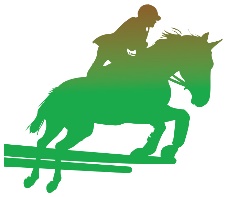 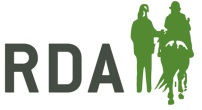 Incorporating Carriage Driving(‘RDA’)Registered Company Number 5010395 Registered Charity No 244108 (England & Wales) No SC039473 (Scotland)RDA National Training Centre, Old Warwick Road, Shrewley, CV35 7AXApplication Form for extension of Group Activities to include ShowjumpingPart One: [To be completed by the Regional Chairman]I wish to recommend the _______________________________  Group for extension of RDA activities to include Showjumping.Signed: _____________________________________________ 	Date: _________________[Chairman for  ___________________________________________ 	RDA Region]Name of County Chairman responsible for the Group: __________________________________Part Two: [Showjumping Assessor]I confirm that the _____________________________________	Group has completed the appropriate criteria to add showjumping to their activities.Signed: _____________________________________________ Date: ________________[Showjumping Assessor for _______________________________  RDA Region]Part Three: [To be completed and signed by two Trustees of the Group]We, the _________________________________________________   Group wish to apply for  extension of RDA activities to include Showjumping.Signed: _________________________________________________   Date: __________________Name (please print): _______________________________________________________________Signed: _________________________________________________   Date: __________________Name (please print): _______________________________________________________________THIS FORM MUST BE ACCOMPANIED BY:-A completed RDA Showjumping Group/ Coach Application Report-ASSESSMENT RECORDS  - NB: THE LEVEL AT WHICH A GROUP CAN DELIVER SHOWJUMPING IS RESTRICTED TO THE LEVEL AT WHICH THE GROUP COACH(ES) HAVE BEEN ASSESSED.PLEASE RETURN TO T& E Department AT RDA NATIONAL OFFICE, WITH ALL COMPLETED AND SIGNED ASSESSMENT PAPERWORK AS SOON AS POSSIBLE AFTER APPROVAL,IN ORDER TO COMPLETE THE REGISTRATION PROCESS.